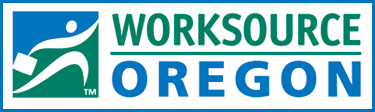 Questions for Employers How many employees do you current have?Are you a large or small organization?Are you laid back or conservative company?Who are you main customers?Is there a dress code?What is the average duration of employment for the staff?How do you normally recruit for your company?Have you used the Employment Department in the past for your hiring needs?If yes, can you tell me about that experience?What is your hiring process?Ideal candidate’s qualities? Are there any opportunities for professional training and development, or earning qualifications?How would you describe your company culture?How long have you been in businessWho makes the final hiring decision?What is the interview structure?What type of products or service do you offer?What are the wages for your positions?Benefits package?Company schedule and employee hours?Is this s new position or a replacement?What is your turnover rate?What is the reason for this position?What is the compensation package? Where is the job located?What are the three main qualifications that you are looking for?What is our timeline?